PARVULARIASPREGUNTAS PARA  EL NIVEL INICIAL Y PRIMER AÑO DE EDUCACIÓN GENERAL BÁSICA.1.- EN EL AULA EL MAESTRO DEBE ALIMENTAR EL ESPÍRITU CREATIVO:A.- Supervisando el trabajo del niño.	B.- Proporcionando espacios para crear.C.- Premiando el trabajo individual.D.-Entregando modelos a seguir.2.- LAS RESPUESTAS PRIMITIVAS INVOLUNTARIAS, IMPORTANTES PARA LA SUPERVIVENCIA DEL SUJETO LLEVAN EL NOMBRE DE:A.- Habilidades motriz.B.- Emoción.C.- Movimiento.D.-Reflejo.3.-  LA ETAPA DEL DESARROLLO COGNOSCITIVO PROPUESTA POR PIAGET EN LA QUE EL NIÑO APRENDE A USAR SÍMBOLOS, PALABRAS Y NÚMEROS PARA REPRESENTAR ASPECTOS DEL MUNDO, SE DENOMINA:A.- Sensoriomotora.B.-  Pensamiento preoperacional. C.- Pensamiento concreto.D.- Pensamiento Formal.4.- EL DIBUJO QUE DEBE TENER UNA MINUCIOSA OBSERVACIÓN Y DEBE SER GUIADO EN UN PRINCIPIO ES:A.- El ilustrativo.B.- El de memoria.C.- El natural.5.-  LAS HABILIDADES MOTRICES FINAS IMPLICAN PEQUEÑOS MOVIMIENTOS DE:A.- Piernas y pies.B.- Tronco.C.- Dedos y manos.D.-Cabeza.6.- CADA NIÑO ADQUIERE LAS HABILIDADES LECTO- ESCRITURA A UN RITMO:A.- Pausado.B.- Apresurado.C.- Acompasado.D.- Propio.7.- DE ACUERDO CON LA TEORÍA CONDUCTISTA, ESTIMULAR A UN NIÑO MEDIANTE PREMIOS PARA ACRECENTAR LA PROBABILIDAD DE QUE UNA CONDUCTA SE REPITA, ES:A.- Reforzamiento negativo.B.- Reforzamiento positivo.C.- Elogio.D.-Punición.8.- CUANDO EL NIÑO DE 4 AÑOS DIBUJA UN CUERPO SE LE LLAMA:A.- Garabatos.B.- Monigotes.	C.- Siluetas.D.-Dibujo perfecto.9.- LA ACCIÓN DE UN SOCORRISTA EN CASO DE EMERGENCIA ESTÁ VINCULADA BÁSICAMENTE A:A.- Comprobar si la víctima sangra.B.- Hablarle al herido para ver si está conscientes.C.- Tomar el pulso.D.-Evitar o disminuir el riesgo de complicaciones posteriores al accidente.10.- CUANDO HABLAMOS DE ENURESIS NOS REFERIMOS A:A.- Que come solito.B.- Habla correctamente.C.- No control de esfínteres.D.-Control de esfínteres.11.- LA TÉCNICA QUE CONSISTE EN REALIZAR UN TRABAJO A PARTIR DE OBJETOS RECICLADOS, PAPEL U OTROS MATERIALES QUE PUEDA SER TOMADO DEL ENTORNO ES:A.- Vitral.B.- Collage.C.- Mosaico.D.-Armado.12.- LA CAPACIDAD DE EXTRAER CONCLUSIONES DE HECHOS VA DE LO GENERAL A LO PARTICULAR Y CONSTIYUYE UN RAZONAMIENTO ES:A.- Deductivo.B.- Inductivo.C.- Analítico.D.-Abstracto.13.- LA EDAD EN LA QUE EL VOCABULARIO CONTINÚA EXPANDIENDOSE, INCORPORA MORFEMAS GRAMATICALES Y EL NIÑO EMPIEZA ADAPTAR EL HABLA A LOS OYENTES ES:A.- 0 a 1 año.B.- 1 a 2 años.C.- 2 a 3 años.D.- 3 a 5 años.14.- CUANDO UN NIÑO MUEVE LAS PIERNAS LAS PIERNAS DE FORMA ALTERNADA, TRANSFIRIENDO EL PESO DEL CUERPO DE UN PIÉ AL OTRO, ESTE MOVIMIENTO SE LLAMA:A.- Postura.B.- Equilibrio.C.- Locomoción.D.-Marcha.D.-El digital.15.- LA REPRESENTACIÓN DEL VOLUMEN DE LOS CUERPOS EN UNA SUPERFICIE BIDIMENCIONAL, SE LOGRA MEDIANTE:A.- La imitación de los efectos de luz y sombra.B.- La correcta graduación de las luces, sombras y la utilización de la perspectiva.C.- La posición de los elementos en el plano.D.-La posición del lápiz sobre el papel.16.- LOS COLORES QUE NOS HACEN PENSAR EN EL AGUA, EL CIELO, EN CIERTOS ASPECTOS DE LA SERENA NATURALEZA SON LOS:A.- Fríos.B.- Complementarios.C.- Cádidos.D.-Segundarios.17.- LOS CUENTOS INFANTILES PERMITEN UN APRENDIZAJE SIGNIFICATIVO Y POR ELLO PREPARAN AL INFANTE PARA LA:A.- Escuela.B.- Fantasía.C.- Sensibilidad.D.- Vida.18.-  LAS SUSTANCIAS COLORANTES UTILIZADAS EN DIBUJO, PINTURA Y ARTES GRÁFICAS, SE DENOMINAN:A.- Colores.B.- Pinturas.C.- Pigmentos.D.-Matriz.19.- EL PROCEDIMIENTO ADECUADO QUE DEBEMOS SEGUIR EN CASO DE UN ACCIDENTE, PARA ACTUAR CON EFICACIA E IMPEDIR ACTUACIONES NEFASTAS CONSISTE EN:A.- Proteger al accidentado, alertar al servicio de emergencia, socorrer.B.- Socorrer e ir a buscar ayuda.C.- Atender a las víctimas y curar las heridas. D.-Lamar al servicio de emergencia.20.-  AQUELLOS NIÑOS DINÁMICOS, NERVIOSOS E INCAPACES DE DE MANTENERSE QUIETOS, ESPECIALMENTE EN SITUACIONES DÓNDE NECESITAN REDUCIR SU ACTIVIDAD, HABLAN DE FORMA EXCESIVA, RESPONDEN ANTES DE QUE LA OTRA PERSONA TERMINE Y TIENEN DIFICULTAD PARA ESPERAR SU TURNO, SON CONSIDERADOS COMO NIÑOS CON:A.- Hiperkinesia.B.- Impulsividad.C.- Hiperactividad.D.-Déficit de atención.21.- LA EVOCACIÓN MENTAL DE IMÁGENES SIN NECESIDAD DE QUE EXISTA ESTÍMULO VISUAL SE CONOCE COMO:A.- Percepción visual.B.- Sensorio visual.C.- Visualización.D.-Identificación.22.- LA PERSONALIDAD DE LOS NIÑOS ES ESENCIAL Y DEFINITORIA; UNA DE LAS ACTIVIDADES PARA CULTIVARLA ES:A.- El juego.B.- La pintura.C.- El arte.D.-La recreación.23.- EN UNA INSTITUCIÓN EDUCATIVA, EL COMPORTAMIENTO EN EL QUE ALUMNO SE RIGE POR LAS REGLAS DEL RESPETO HACIA EL PROFESOR Y LOS COMPAÑEROS DEL AULA SE CONOCE COMO:A.- Conducta.B.- Obediencia.C.- Disciplina.D.-Comportamiento.24.- EL COLOR SE DERIVA:A.- De la unión de los colores primarios.B.- Del medio ambiente.C.- De la descomposición de la Luz blanca.D.-De la luz que lo refleja.25.- CUANDO SE REPITE COMPULSIVAMENTE LAS PALABRAS, HABLAMOS DE:A.- Jerga.B.- Disprosodia.C.- Ecolalias.D.-Dislalia.26.- SEGÚN AUSUBEL, EL FACTOR PERSONAL QUE INFLUYE EN EL APRENDIZAJE, EN EL QUE SE LOGRA MEJORES RESULTADOS SI SE CONOCE QUE SE VA APRENDER, ORGANIZANDO TANTO EL MEDIO EXTERNO COMO LAS FACULTADES DEL INDIVIDUO PARA ESTA TAREA, ES:A.- Edad para el aprendizaje.B.- Disposición para el aprendizaje.	C.- Motivación para aprender. D.-Metas y objetivos de aprendizaje.	27.- LOS RINCONES DE LECTURA ENRIQUECEN:A.- El intelecto.B.- El juego.C.- El estado de ánimo.D.-El afecto.28.- LA PSICOMOTRICIDAD NACIÓ EN LOS SERVICIOS DE:A.- Neuropsiquiatría.B.- Psiquiatría.C.- Pediatría.D.-Educación.29.- LAS HABILIDADES PERCEPTIVAS MOTORAS CONTRIBUYEN A:A.- El fracaso intelectual.B.- La discriminación lectora.C.- El aumento de palabras homófonas.D.-La adquisición de una buena lectura.30.- UNA REPRESENTACIÓN FIGURATIVA QUE CONSISTE EN IMÁGENES CIRCULARES CON LÍNEAS IRREGULARES SE IDENTIFICA A LOS:A.- 5 Años.B.- 4 Años.C.-  3 Años.D.- 2 Años.31.- ENTRE LOS FACTORES CONSIDERADOS COMO INTEGRANTES DE LA MADUREZ LECTORA TENEMOS:A.- A la organización espacio temporal.B.- Procedimientos y técnicas.C.- Reconocimientos y elogios.D.-la comparación de objetos.32.- LA ETAPA DEL MOVIMIENTO DE BOULCH QUE S EPLASMA EN EL ENUNCIADO DE UNOS PRINCIPIOS METODOLÓGICOS PROPIOS SE CONOCE COMO:A.- MOTRICIDAD.B.- PSICOMOTRICIDAD.C.- PERCEPTIVO MOTORA.D.-PSICOMÉTRICA.33.- LA ETAPA EN LA CUAL EN NILO ATRIBUYE CONCIENCIA Y VOLUNTAD A LOS ELEMENTOS INNORGÁNICOS Y A LOS FENÓMENOS DE LA NATURALEZA SE CONOCE COMO:A.- Artificismo.B.- Realismo.C.- Animalismo.D.-Animismo.34.- EL PROCESO COMO FRUTO DE LA ESTIMULACIÓN Y EL APRENDIZAJE, CUYO FN PRINCIPAL ES LA FORMACIÓN  DE LA PERSONALIDAD DEL ALUMNO SE CONOCE COMO:A.- Psicología.B.- Educación.C.- Programación motriz.D.-Enseñanza.35.- LOS NIÑOS QUE SON INCAPACES DE COMPRENDER ORACIONES HABLADAS O SEGUIR SECUENCIAS DE ÓRDENES PADECEN DE:A.- Hiperverbalismo.B.- Dificultad pragmática.C.- Trastorno expresivo.D.-Trastorno receptivo.36.- A QUE EDAD SE EMPIEZAN A MOTIVAR A LOS NIÑOS EN LA NARRACIÓN DE LOS CUENTOS, DÓNDE APARECE UNA FANTASÍA DESBORDANTE:A.- Al primer año.B.- Al segundo año.C.- A los cuatro años. D.-A  los cinco años.37.- LA ETAPA EN LA QUE EL MAESTRO SE DEDICA A OBSERVAR, TOMANDO EN CUENTA LAS REACCIONES Y COMPORTAMIENTOS DEL NIÑO ES LA:A.- Dirigida.B.- Semidirigida.C.- Libre.D.-Privada.38.- LA SUMA TOTAL DE CONDICIONES E INFLUENCIAS EXTERNAS QUE AFECTAN A LA VIDA Y DESARROLLO DE L ORGANISMO SE DENOMINAN:A.- Crecimiento.B.- Involución.C.- Ambiente.D.-Evolución.39.- LA INTELIGENCIA PSICOMOTRIZ SE PRESENTA EN LOS NIÑOS DESDE:A.-  0 Hasta los 3 años.B.-  3 Hasta los 6 años.C.-  6 Hasta los 12 años.D.-  12 En adelante.40.- EN CASO DE ASFIXIA, PARA EVITAR UN DAÑO CEREBRAL IRREPARABLE AL DETENERSE LA OXIGENACIÓN, SE DEBE REALIZAR INMEDIATAMENTE:A.- Respiración artificial.B.- Un masaje cardíaco.C.- Un torniquete.D.- La inmovilización del herido.41.- UN MOVIMIENTO RÍTMICO DEBE SER:A.- Instintivo.B.- Bien coordinado.C.- Espontáneo.D.-Intencionado.42.- LA CAPACIDAD QUE POSIBILITA UN PROGRESIVO CONOCIMIENTO DE SI MISMO, LA AUTOCONCIENCIA DEL YO, LA CLARIFICACIÓN DE LA PROPIA MANERA DE SER, ES: A.- Autorregulación.B.- Autoestima.C.- Autoconocimiento.D.-Autocontrol.43.- CUANDO UNA PERSONA BUSCA LLEGAR A CONCLUSIONES DIFERENTES, ELABORANDO RELACIONES ENTRE LA FORMACIÓN DISPONIBLE Y DATOS PROPORCIONADOS, DECIMOS QUE ES UN PROCESO DE:A.- Creatividad.B.- Inteligencia.C.- Pensamiento.D.-Razonamiento.44.- UN NIÑO PUEDE RECONOCER EL ROMBO DEL TRAPECIO, TAMBIÉN EMPIEZA A RECONOCER CRUCES Y ESTRELLAS. ESTO OCURRE A PARTIR DE LOS:A.- 1 Y 2 años.B.-  3 Y 4 años.C.-  5 Y 6 años.D.-  7 Y 8 años.45.- CUANDO UN NIÑO HA SUFRIDO UN FUERTE TRAUMATÍSMO Y SE TIENE LA SOSPECHA DE UNA FRACTURA CERRADA, LA PRIMERA ACCIÓN QUE DEBEMOS REALIZAR ES LA SIGUIENTE:A.- Lamar al servicio de emergencias.B.- Inmovilización de la zona fracturada.C.- Trasladarlo al centro de salud.D.-Suministrar pastillas para aliviar el dolor.46.- COGER Y COLOCAR OBJETOS CADA VEZ MÁS PEQUEÑOS, ES UN EJERCICIO DE:A.- Juego de manos con pelotas.B.- Perfeccionamiento de la prensión.C.- Motricidad gruesa.D.-Desarrollo  de esquema corporal.47.- LA PALABRA VISOMOTRIZ SE CONOCE COMO:A.- Visión y movimiento.B.- Visión y cognición.C.- Visión y espacio.D.- Visión y percepción.48.- EL NIÑO QUE TIENE POCOS DESEOS DE RELACIÓN SOCIAL, GUSTA DE LA SOLEDAD Y PREFIERE LA COMPAÑIA DE OTROS MÁS PEQUEÑOS O MENOS DOTADOS, ES UN NIÑO CON:A.- Extroversión.B.- Introversión.C.- Fobia escolar.D.- Sólo fobias.49.- LA ESTRUCTURACIÓN_____________________ES UN TIEMPO IMPORTANTE PARA LA EVOLUCIÓN DE LA IMAGEN DEL CUERPO QUE LE SERVIRÁ AL NIÑO COMO INSTRUMENTO DE LA INSERCIÓN EN LA REALIDAD.A.- De la práctica psicomotriz.B.- Del esquema corporal.C.- De intencionalidad motora.D.- De la experimentación.50.- PARA DESARROLLAR LA COMUNICACIÓN ESCRITA, EL DOCENTE DEBE:A.- Tener el rincón de lectura en el aula.B.- Estimular a que los niños hagan preguntas.C.- Escribir lo que los niños dicen.D.- Hacer ejercicios de preescritura. 51.- ANTES DE LEER EL CUENTO A LOS NIÑOS ES IMPORTANTE QUE EL DOCENTE :A.- Resuma el cuento.B.-  Motive a realizar predicciones sobre el cuento.C.- Realice ejercicios motores.D.-Recite un poema.52.- EL PROCESO QUE DETERMINA QUE INFORMACIÓN SENSORIAL RECIBIRÁ PROCEDIMIENTO COGNOSCITIVO ADICIONAL ES:A.- Atención.B.- Habituación.C.- Orientación.D.- Acomodación.53.- LA PUERICULTURA DEL PREESCOLAR SE REFIERE A LOS CUIDADOS QUE SE DEBEN PROPORCIONAR AL NIÑO EN LOS ASPECTOS:A.- Motriz y afectivo.B.- Biólogo, psicológico y social.C.- Cognoscitivo, psicomotriz y emocional.D.-Salud, bienestar y felicidad.54.-  CUAL DE LAS SIGUIENTES OPCIONES TIENE UNA MARCADA INFLUENCIA DENTRO DEL DESARROLLO INTEGRAL DEL NIÑO Y LA REPRESENTACIÓN EN EL ESPACIO TRIDIMENCIONAL:A.- Modelado.B.- Salpicado.C.- Esgrafiado.D.- Collage.55.- LA MEMORIA AYUDA A ESTRUCTURAR DE MANERA CASI AUTOMÁTICA EL LENGUAJE CON QUE NOS EXPRESAMOS, SIN NECESIDAD DE HACER INTERRUPCIONES PARA IDENTIFICAR EL SIGNIFICADO Y POSICIÓN DE CADA PALABRA, ES LA:A.- Memoria discursiva.B.- Memoria motriz.C.- Memoria emocional.D.-Memoria de representación.56.- PARA DESARROLLAR EL LENGUAJE ORAL EN LOS NIÑOS, EL DOCENTE DEBE:A.- Hacer preguntas abiertas.B.- Realizar ejercicios de preescritura.C.- Realizar ejercicios corporales.D.-Leer cuentos.57.-LOS COLORES QUE SON RESULTANTES DE LA COMBINACIÓN O MEZCLA DE DOS COLORES PRIMARIOS ENTRE SI Y EN IGUALES CANTIDADES SON LOS:A.- Terciarios.B.-  Secundarios.C.- Complementarios.D.- Análogos.	58.- LAS MEDIDAS TERAPÉUTICAS URGENTES QUE SE APLICAN A LAS VÍCTIMAS DE ACCIDENTES O ENFERMEDADES REPENTINAS HASTA DISPONER DE TRATAMIENTO ESPECIALIZADO SON:A.- Procedimientos para reanimación.B.- Normas para descubrir lesiones.C.- Primeros auxilios.D.-Signos vitales.59.- UNA ESTRATEGIA PARA DESARROLLAR LA FUNCIÓN SIMBÓLICA EN LOS NIÑOS ES:A.- Pedir que dibujen lo que se entendió de un cuento.B.- Copiar la escritura de su nombre.C.- Realizar una manualidad siguiendo un modelo.D.-Repetir una frase.60.- LA LITERATURA INFANTIL SURGE EN EL MOMENTO QUE SE CONSIDERA AL NIÑO COMO UN SER:A.- Enérgico.B.- Dinámico.C.- Receptivo.D.- Con entidad propia.61.- A MÁS DEL CUENTO, LAS DRAMATIZACIONES, LA PINTURA LAS MANUALIDADES, EXISTE OTRO ELEMENTO QUE AYUDA AL NIÑO A VENCER SU TIMIDEZ Y PASAR AL FRENTE A CONTAR UNA HISTORIA NOS REFERIMOS AA.- El canto popular.B.-  Los juegos de expresión corporal. C.-  Los Sainetes.D.- Las manifestaciones teatrales.62.-  LA EXPRESIÓN CORPORAL Y LA COMUNICACIÓN RUDIMENTARIA SON COMPONENTES DE LA FACE:A.- Prenatal.B.-  Preverbal.C.- Conceptual.D.- Cronológica.63.-  LOS COLORES EXISTENTES EN LA NATURALEZA SON:A.-  Infitos.B.-  Finitos.C.-  Universales.D.- Particulares.64.- LA DISGRAFÍA SE CONSIDERA COMO UNA APRAXIA QUE AFECTA EL SITEMA:A.-  Visomotor.B.-  Funcional.C.-  Simbólico.D.- Estructural.65.-  TOMANDO EN CUENTA LAS ETAPAS DE DESARROLLO DE PIAGET, SE PODRÍA DECIR QUE LOS NIÑOS DE PRIMER AÑO EGB SE ENCUENTRAN EN LA ETAPA:A.-  Sensoriomotora.B.-  Operacional formal.C.-  Operación concreta.D.- Preoperacional.66.-  EL USO DE MATERIALES CONCRETOS Y SITUACIONES REALES FACILITA EN EL NIÑO:A.-  Un pensamiento lógico.B.-  Una percepción auditiva.C.-  El desarrollo Físico.D.-  Una resistencia al cambio.67.-  LA VISIÓN BINOCULAR SE PRESENTA CUANDO: A.-  Un ojo funciona de forma adecuada.B.-  Ambos ojos funcionan de forma adecuada.C.-  El niño necesita lentes.D.- Las orbitas oculares no están frontalizadas.68.-  EL GARABATEO CON NOMBRE SE CARCTERIZA POR:A.-  Trazos, marcas y puntos en un papel sin orden alguno.B.-  Trazos con ritmos y dirección definida.C.-  Trazos que representan la realidad correcta.D.- Trazos con significados para el niño.69.-  EL DESARROLLO DE LOS GRAFISMOS SE REPRESNTA EN EL ESPACIO:A.-  Concreto.B.-  Incompleto.C.-  Definido.D.-  Comparativo.70.-  EL NIÑO DEBE COMPRENDER LA NATURALEZA SONORA DE LA PALABRA ANTES DE:A.-  Dibujar y pintar.B.-  Cantar y bailar.C.-  Leer y Escribir.D.- Correr y bailar.71.-  EL EJERCICIO GLOBAL DE LA MOTRICIDAD SE DESARROLLAN EN LOS ASPECTOS:A.-  Interno y externo.B.-  Expresivo y práxico.C.-  Práxico y congitivo.D.-  Expresivo y congitivo.72.- EL APRENDIZAJE POR IMITACIÓN DE ALBERT BANDURA CONSIDERA CUATRO ELEMENTOS, QUE SON:A.-  Objetivación, integración, estructuración y comprensión.B.-  Atención, retención, producción y motivación.C.-  Memorización, almacenamiento, reproducción y olvido.D.- Aprehención, adquisición, recuperación y generalización.73.-  CUANDO UN NIÑO TIENE LA PUNTUACIÓN MAYOR A 130 PUNTOS EN UN TEST DE COCIENTE INTELECTUAL SEGÚN LA ESCALA DE DAVID WESCHLERDECIMOS QUE ES:A.-  Inteligente.B.-  Superdotado.C.-  Creativo.D.- Talentoso.74.-  EL CONJUNTOS DE COMPORTAMIENTOS INTERPERSONALES COMPLEJOS, VERBALES Y NO VERBALES QUE PRETENDEN MODIFICAR EL ENTORNO SOCIAL DE LA VIDA SE CONOCE COMO:A.-  Convivencialidad.B.-   Empatía.C.-   Habilidades sociales.D.-   Habilidades para el diálogo.75.-  TODO MOVIMIENTO CORPORAL QUE IMPLICA UNA ROTACIÓN A TRAVÉS DE LOS EJES  IDEALES QUE ATRAVIESAN EL SER HUMANO SON:A.-  Giros.B.-  Saltos.C.-  Marcha.D.-  Lanzamientos.76.-  QUE FIGURA LITERARIA EJEMPLIFICA LA EXPRESIÓN “LA BLANCA PALOMA DE TUS MANOS”A.-  Comparación.B.-  Hipérbole.C.-  Simil.D.-  Metáfora.77.- LAS HABILIDADES PARA EL DESARROLLO DE HABILIDADES Y DESTREZAS EN LOS MOVIMIENTOS SON LAS SIGUEINTES:A.-  Expresión corporal, dramatización, y títeres.B.-  Mimo, juegos y teatro.C.-  Percepción, acomodación y asimilación.D.-  Desplazamientos, saltos, giros y lanzamientos.78.- LOS MÉTODOS DEL  APRENDIZAJE ACTIVO DE LA LECTO-ESCRITURA RECHAZAN:A.-  La práctica mecánica y puramente memorística. B.-  La falta de práctica mecánica y puramente memorística.C.- Insuficiente capacidad de memorización.D.-  La falta de comunicación.79.-  LA ASIGNACIÓN DE CALIFICACIONES, RECOMPENSA Y CASTIGOS, CONSTITUYEN PARA LA EDUCACIÓN UN APORTE DE LA TEORÍA:A.-  Conductista.B.-  Constructivista.C.-  Cognitivista.D.-  Sociocultural.80.- LA EDUCADORA  DE LA SALA DE TRES AÑOS PLANIFICA TRABAJAR CON SUS NIÑOS Y NIÑAS  EL SIGUIENTE TRABALENGUAS:Tres tristes tigres trigaban trigo en un trigal,Un tigre, dos tigres, tres tigresTragaban trigo en un trigal¿Qué tigre tragaba más?... Todos tragaban igual.. A.- Deber capacitarse en forma activas que potencien el aprendizaje.B.-  Debió realizar ejercicios de motivación más dinámicos.C.- Los niños adquieren los fonemas tr y gr hacia los cinco y seis años de edad. D.- Los niños de su sala tienen problema de lenguaje.	81.- POR LAS CARACTERÍATICAS NEUROPSICOLÓGICAS DE LA ETAPA EVOLUTIVA COMPRENDIDA ENTRE EL NACIMIENTO Y LOS CINCO AÑOS DE VIDA, EL CENTRO DEL EJE PRINCIPAL DE LA EDUCACIÓN INICIAL ES:A.-  El arte.B.-  Las actividades. C.- El juego. D.- La afectividad.82.- AL CONTACTO DE UN OBJETO EN LA PALMA DE LA MANO O CERCA DE LA BASE DE LOS DEDOS, DEDOS DE LOS PIES LOS CIERRA FUERTEMENTE, AFERRANDOSE AL OBJETO. ESTE ES UN REFLEJO:A.-  De succión.B.- De búsqueda. C.- De prensión. D.- Tónico cervical asimétrico.83.- EN EL PLAN DECENAL DE EDUCACIÓN INICIAL DEL ECUADOR, LA UNIVERSALIZACIÓN DE LA EDUCACIÓN INICIAL DE 0 A 5 AÑOS CONTITUYE:A.-  Política.B.-  Una estrategia. C.-  Un objetivo. D.- Una meta.84.-  EL PARADIGMA HISTÓRICO SOCIAL, TAMBIÉN LLAMADO PARADIGMA SOCIOCULTURAL AFIRMA QUE EL CONOCIMIENTO SE CONSTRUYE SOCIALMENTE. ESTE PARADIGMA FUE DESARROLLADO POR EL PSICOLÓGO:A. - Piaget.B. - Gardner. C. - Vigotky. D.- Ausubel.85.- FAVORECER EN EL ESTUDIANTE LA CONSTRUCCIÓN SIGNIFICATIVA Y REPRESENTATIVA DE LA ESTRUCTURA DEL MUNDO, QUE PUEDA ELABORAR E INTERPRETAR LA INFORMACIÓN EXISTENTE, CONTITUYE UNA META DE LA TEORIA:A.-  Constructivista.B.-  Conductista. C.- Cognitivista. D.- Sociocultural.TEORIA DE PIAGET: Desarrollo cognitivo por etapas, aprendizaje que se descubre.TEORIA DE AUSUBEL: Aprendizaje significativo.TEORIA DE GARDNER: Inteligencias múltiples.TEORIA DE VIGOTSKY: Aprendizaje sociocultural. Del medio y  del entorno. Medio- aporta.TEORIA DE MONTESSORI: La escuela activa – niño espontáneo- Maestro orienta y motiva.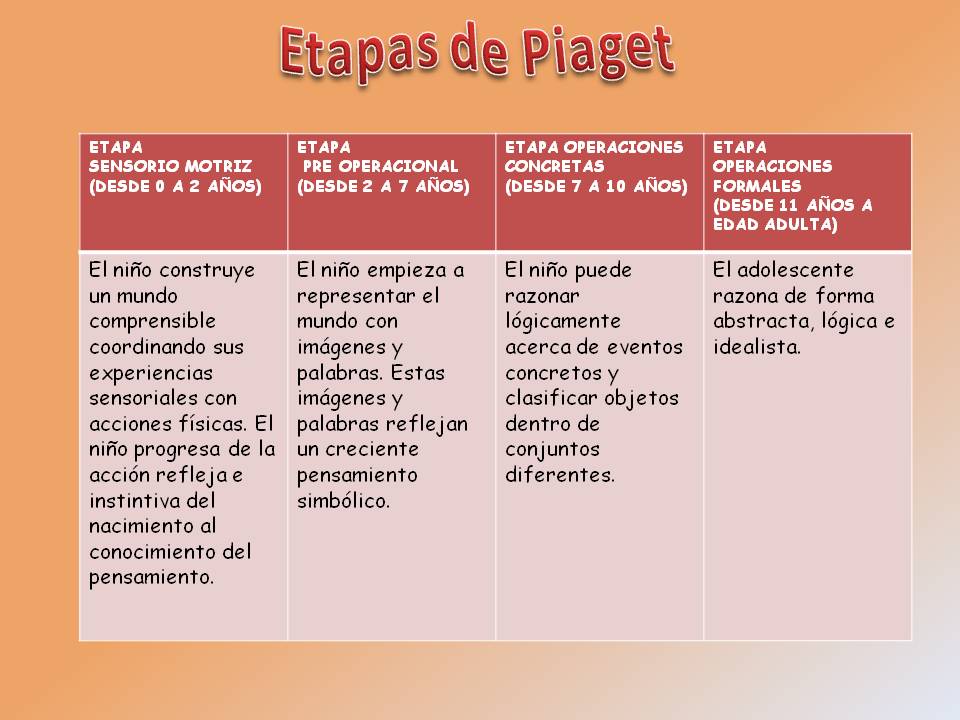 MAS PREGUNTAS PARA PARVULARIAS Quienes se destacan en lectura de mapas, gráficos, dibujos, laberintos, a los que les gusta  y quienes aprenden mejor trabajando con dibujos y colores, han desarrollado su inB.-Cinético-c	CD2.-La plástica, la danza, el teatro, la literatura y la , son medios expresivos de A.-Expresión CorporalB.- C D.-3.- La metodología que permite al niño vivir experiencias de relación consigo mismo, con su entorno social, con el medio natural y con l que desarrolla la representación, la simbolización y la abstracción del acto del pensamiento, se reconoceA.-arteB.-JuegoC  D.-proyecto de4.- el diseño intermedio del currículo  de la educación inicial se apoyará entre otros en el siguiente fundamento pA.-Se concibe a los niños y las niñas como sujetos en intensa construcción y descubrimiento globalizado de sí  mismos gracias a su plasticidad biológica y psicológica, a su vitalidad y su curiosidad.B.-El desarrollo humano se da a través de procesos filogenéticos (la memoria genética)  y ontogenéticos (la memoria cultural) transmitidos de generación en generación.C.-La cultura es un aspecto clave de la capacitación de adaptación y del éxito de la especie humana. Las culturas son tradiciones y costumbres trasmitidas  través del aprendizaje. D.-El  principio según el cual el niño y la niña participan de manera activa y personal en la construcción de conocimientos de acuerdo a sus propias experiencias, percepciones y evoluciones.5.- La asignación de calificaciones, recompensa y castigos, constituyen para la educación un aporte de la A.-ConstructivistaB.-ConductistaC.-Cognitivista  D.-Sociocultural6.- La educadora de la sala de tres años planifica trabajar con sus niños y niñas el siguiente e, dos tigres, tres, ttragaban en un trigal.¿  Qué tigre tragaba más?Todos tragaban igual.Al evaluar  la jornada  la maestra concluye que no alcanzó el objetivo propuesto, porque:A.-Debe capacitarse en forma activas que potencien el aprendizaje.B.- Debió realizar ejercicios de motivación más dinámicosC.-Los niños adquieren los fonemas tr  y gr   hacia los  cinco y seis años de edad D.-Los niños de su sala tienen problema de leguaje.7.-Por las características neuropsicológicas de la etapa evolutiva comprendida entre el nacimiento y los cinco años de vida, el centro del eje principal de la educación inicial será:A.- El arteB.-Las actividades grafo-plásticaC.-El juego D.-La afectividad8.-Al contacto de un objeto en la palma de la mano o cerca de la base de los dedos, de los pies, el bebe los cierra fuertemente, aferrándose al objeto. Este es un reflejo:A.-De succiónB.-De búsquedaC.-De  presión D.-Tónico cervical asimétrico9.-Cruzar un espacio al ritmo de una  pandereta nos permite desarrollar nociones de:A.- Estructuración espacialB.-tiempo y ritmoC.-equilibrio D.-Esquema corporal10.-La evaluación de calidad del servicio de acuerdo al referente curricular para la Educación Inicial, tendrá las siguientes características: integral, flexible, oportuna e iluminadora. La evaluación será integral porque:A.-Evaluará a todos los actores y factores del proceso educativoB.-Adaptará los métodos, las técnicas y los instrumentos a los actores. Situaciones y contextos locales.C.-Buscará los aciertos, los errores y las dificultades y se orientará  a facilitar la selección de estrategias para el mejoramiento continuo de la  calidad de los servicios educativos. D.-Se aplicará a tiempo para decidir los mejoramientos.11.-En el plan Decenal  de Educación Inicial del Ecuador , la universalización de la educación inicial de 0 a 5 años constituye:A.-Una políticaB.-Una estrategiaC.-Un objetivo D.-Una meta12.- El paradigma histórico-social, también llamado paradigma sociocultural o histórico-cultural, afirma que el conocimiento se construye socialmente. Este paradigma fue desarrollado por el psicólogo:A.-  PiagetB.-GardnerC- Vigotsky D.-Ausubel13.- La práctica de la expresión corporal proporciona:A.-Un verdadero placer por el descubrimiento del cuerpo en movimientos y la seguridad de su dominioB.-Gestos y movimientos creativosC.-Desarrollo del lenguaje corporal. D.-Sensibilidad en los movimientos creativos.14.-Antes de integrar al currículo el uso de las nuevas tecnologías de información en el nivel inicial, es indispensable que los docentes:A.-Manejar software, tanto en formato (I) como redB.-Realicen un curso intensivo de computación e internetC.-Investigar el porcentaje de estudiantes que tiene un computador en casa D.-Preparación, conocimiento, evaluación y el uso creativo de los recursos tecnológicos.15.-Favorecer en el estudiante la construcción significativa y representativa de la estructura del mundo, que  pueda elaborar e interpretar la información existente, constituye una meta de la teoría.A.- ConstructivistaB.- ConductistaC.- Cognitivista D.- Sociocultural.16.-El área de conocimiento que ayudará a los niños a ejercer y desarrollar capacidades y hábitos que caracterizan el pensamiento racional (escuchar y dialogar comprensivamente, formular dudas y preguntas pertinentes e imaginativas, observar con interés creciente y elaborar después conclusiones fundamentadas, habituarse a demandar explicaciones congruentes y convincentes sobre los fenómenos y acontecimientos) se denomina:A.- Ciencias SocialesB.-Entorno Social y  Natural.C.-Ciencias de la vida D.-Lógico matemática.17.-El mundo actual exige a la educación el desarrollo de procesos didácticos que permitan a los niños alcanzar un aprendizaje global, así como la compresión de sus responsabilidades individuales y colectivas. Por lo tanto  es indispensable y colectiva. Por lo tanto es indispensable que el docente guie al estudiante para:A.-Aprender a conocerB.-Aprender a hacerC.-Aprender a vivir D.-Aprender a18.- “El  estado ecuatoriano,, con la rectoría del Ministerio de Educación, la corresponsabilidad de la familia, organizaciones comunitarias, instituciones públicas y privadas,, asegurarán el acceso , permanencia y desarrollo integral de niños y niñas menores de cinco años de edad, en el nivel de Educación Inicial, dentro del sistema educativo nacional, caracterizado por el respeto a la interculturalidad en la diversidad, calidad, equidad , inclusión,, ejercicio de derechos, deberes y responsabilidades de todos los actores”.A.- Misión de la Educación InicialB.-Objetivo general de la  Educación InicialC.- Visión de la Educación Inicial D.-Objetivo especifico de la  Educación Inicial19.- El balbuceo que se da entre los 6 a 11 meses se considera como:A.- Una forma de lenguajeB.-Un lenguaje corporalC.-El origen del desarrollo del lenguaje D.-Una comunicación intencional20.-La peculiaridad que permite distinguir la voz de las personas y los sonidos de cada instrumento musical se denomina:A.-TonoB.-TimbreC.-Ritmo D.-Intensidad21.-La iniciación a la lectura ocurre en un contexto desescolarizado y se apoya fuertemente en la  literatura infantil: además:A.-Es un proceso cognitivo multifactorial y complejo de búsqueda de significado a través  de la interacción entre el lector y el texto de lectura.B.-Es un proceso de mediación para familiarizar a los niños y niñas con las distintas funciones y textos del lenguaje oral y escrito para que sea esta experiencia la que  sea esta experiencias la que genere el interés y el gusto por leer.C.-Es una de las herramientas metodológicas que consiste en leer a diario a los niños y las niñas utilizando textos de buena calidad y en un contexto eminentemente lúdico.  D.- Es un vehículo del  pensamiento que participa directa o indirecta en casi todas las formas de actividad psíquica.22.- La expresión grafo-plástica se constituye en un lenguaje representativo simbólico, que permite al estudiante transmitir por medio de imágenes.A.-La sensibilidad y creatividadB.-Los valores de una culturaC.-La asimilación de la realidad D.-Los pensamientos, sentimientos, conocimientos y valores23.-El juego de roles que realizan los niños y niñas, en donde se realizan representaciones tanto de acciones de la vida cotidiana como de creaciones de su imaginación se denomina:  A.-Juego espontaneoB.-Juego paraleloC.-Juego Simbólico D.-Juego tradicional24.-El Referente Curricular de la Educación  inicial  es multidisciplinario, traduce los principios, ideológicos, pedagógicos,  y culturales de nuestra sociedad en normas de acción que permitan obtener un instrumento que oriente:A.-La elaboración del proyecto pedagógico de aula.B.-La participación de la comunidad educativa.C.-La práctica educativa. D.-El desarrollo de los niños y niñas de 0 a 6 años.25.-Después del noveno mes aparecen los primeros actos de conducta dirigidos intencionadamente  a un objeto determinado, como si el niño supiera para que sirve.  Así podemos apreciar como observar, tira, oprime  juguetes y otros objetos. Según Piaget, en el período  de la inteligencia sensorio motora, esta conducta pertenece al estadio denominado:A.-El uso de los mecanismos reflejos congénitosB.-La reacción circulares primariasC.-La coordinación del esquema de conducta adquirido y su aplicación a situaciones  nuevas. D.-El descubrimiento de nuevos de conducta por la experimentación activa.26.- Durante la primera infancia es necesario que se propicien y construyan tres operaciones lógicas importantes que son la base de este pensamiento matemático en los niños:A.- La clasificación, la seriación, y la correspondencia.B.-La comparación, el alineamiento, la agrupaciónC.-La   transitividad, la reversibilidad, la coordinación. D.-Las nociones de tiempo, espacio y cantidad.27.-Dentro de las actividades de expresión musical podemos desarrollar juegos con las palabras, frases, trabalenguas, imitar y reproducir sonidos de nuestro entorno, interpretar de forma individual y grupal un repertorio variado de canciones, etc. Esto permitirá desarrollar en los  niños la:A.-ExpresiinstrumentalB.-c.- D.-enriquecidoprácticacon:A.-B.-C  D.-A.-B.-representaciónC.- D.-30.- Aquellos niños que son incapaces de  comprender oraciones habladas o seguir secuencia de ordenes , padecen de :A.-HiperverbalismoB.- Dificultad pragmáticaC.- Trastorno expresivoD.-